HOẠT ĐỘNG CHÀO MỪNGKỶ NIỆM 65 NĂM NGÀY THÀNH LẬP TRƯỜNG CAO ĐẲNG ĐƯỜNG SẮT (06/06/1955 - 06/06/2020)Hòa trong không khí chào mừng thành công của Đại hội đại biểu Đảng bộ Trường Cao đẳng Đường sắt lần thứ XVII, nhiệm kỳ 2020 - 2025 và kỷ niệm 65 năm ngày thành lập Trường (06/06/1955 - 06/06/2020); được sự đồng ý của Đảng ủy, Ban lãnh đạo nhà trường, ngày 04/06/2020 Ban Chấp hành Công đoàn và Đoàn thanh niên trường đã kết hợp tổ chức trận thi đấu giao hữu bóng đá giữa hai đội “Trưởng thành Đoàn” và đội “Đoàn viên thanh niên” tại sân bóng Trường Cao đẳng Đường sắt ở Hà Nội.Thay mặt Ban Chấp hành Đảng ủy nhà trường, đồng chí Phạm Văn Chánh - Bí thư đảng ủy, Hiệu trưởng đã tặng hoa cho hai đội và gửi những lời động viên với hai đội bóng. Hai đội cũng đã nhận được sự cổ vũ và động viên của đồng chí Phan Thị Thu Hương - Chủ tịch Công đoàn trường, đồng chí Hoàng Thanh Hương – Bí thư Đoàn thanh niên trường cùng các đồng chí là trưởng các phòng, khoa, trung tâm và cán bộ công nhân viên trong toàn trường.Trận đấu bóng đá giao hữu đã tạo niềm vui, phấn khởi trong cán bộ công nhân viên nhà trường nhân kỷ niệm 65 năm Ngày thành lập Trường và qua đó cũng tăng tính đoàn kết giữa các cán bộ, giảng viên, nhân viên và học sinh sinh viên trong toàn trường.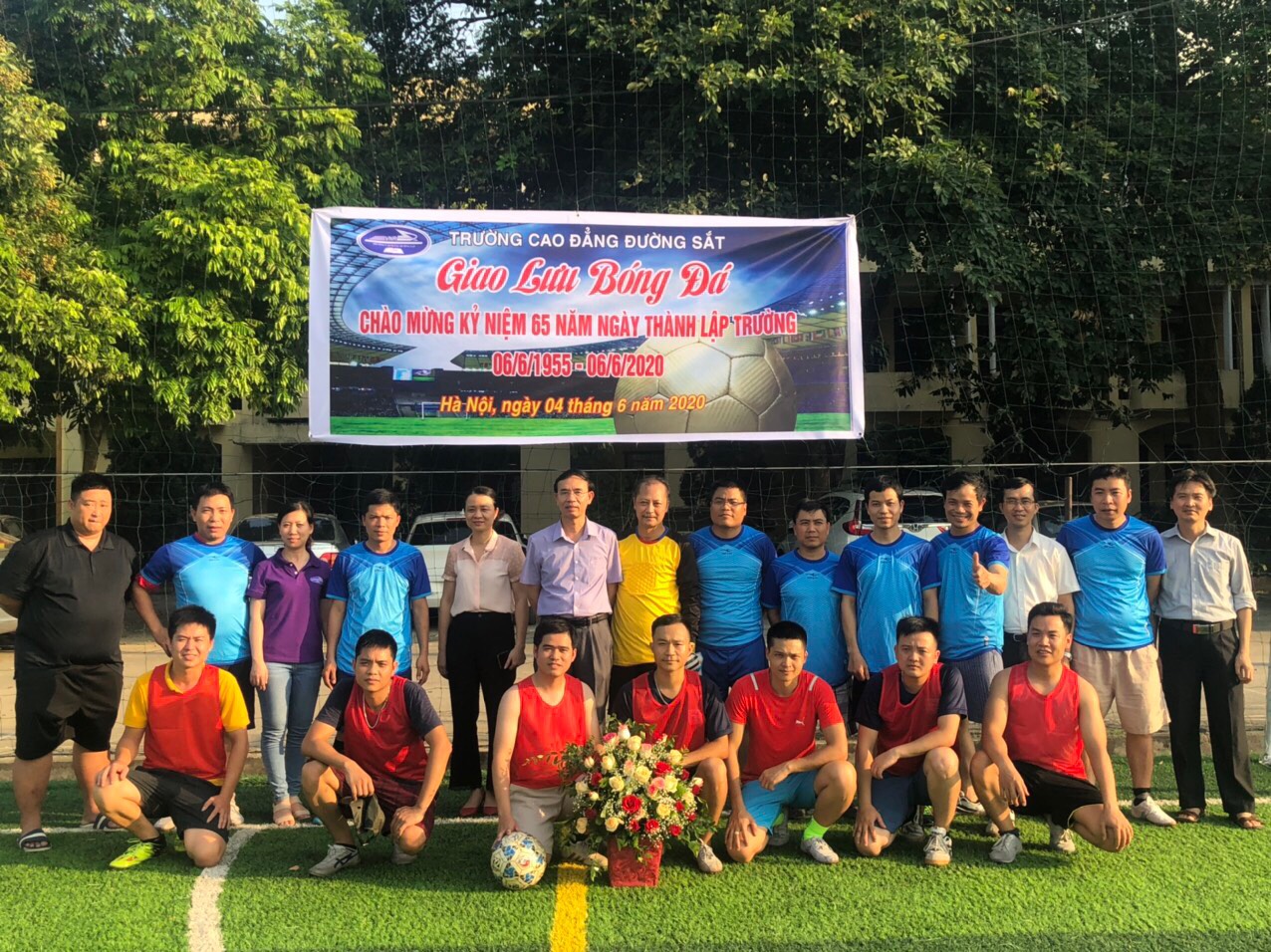 